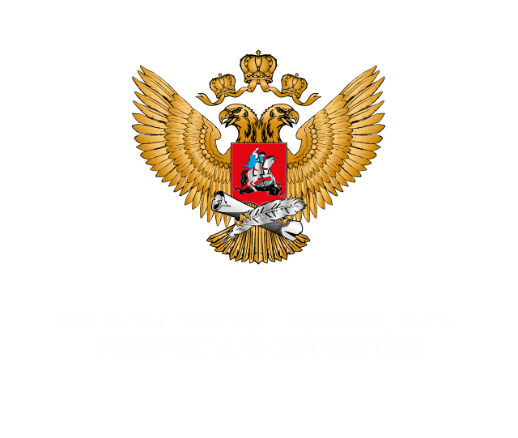 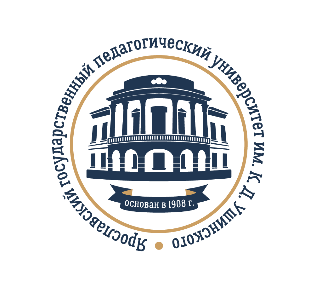 Министерство просвещения Российской ФедерацииМинистерство образования Ярославской областиЯрославский государственный педагогический университет им. К.Д. Ушинского Международная научно-практическая конференция «СОЦИОКУЛЬТУРНЫЕ ОСНОВЫ РАЗВИТИЯ ВОСПИТАТЕЛЬНЫХ СИСТЕМ ОБРАЗОВАТЕЛЬНЫХ ОРГАНИЗАЦИЙ»Конференция проводится на базе Ярославского государственного педагогического университета им. К.Д. Ушинского 26-27 марта 2024 года в рамках Педагогического марафона «СЕЛЬСКИЕ ШКОЛЫ – НАЦИОНАЛЬНОЕ ДОСТОЯНИЕ РОССИИ» в очно-заочном формате. ПАРТНЕРЫ КОНФЕРЕНЦИИ:- Институт развития образования Ярославской области         - Научный центр РАО при ЯГПУ им. К.Д. Ушинского- Научный центр Российской академии образования на базе Калмыцкого государственного университета им. Б.Б. Городовикова- АНО ДПО «Национальный институт качества образования» г. Москва- АНО ДПО «Открытый институт профессионального образования» г. Пермь- Институт развития образования Краснодарского края- Московский педагогический государственный университет- Вятский государственный университет- Костромской государственный университет- Костромской областной институт развития образования- Курский государственный университет - Уральский государственный педагогический университет- Вологодский государственный университет- Вологодский институт развития образования - Коми республиканский институт развития образования- Карельский институт развития образования- Донецкий государственный педагогический университет- Петрозаводский государственный университет - Томский государственный педагогический университет- Сибирский федеральный университет- Камчатский государственный университет им. Витуса Беринга- Башкирский государственный педагогический университет им.М.Акмуллы- Новгородский государственный университет имени Ярослава Мудрого- Белорусский государственный педагогический университет имени Максима Танка (Республика Беларусь)- Мозырский государственный педагогический университет им. И.П. Шамякина (Республика Беларусь)- Брестский государственный университет имени А.С. Пушкина (Республика Беларусь)- Кыргызский государственный университет им. И. Арабаева - Республиканский учебно-методический центр эстетического воспитания «Балажан» (Республика Кыргызстан) - Евразийская ассоциация организаций дополнительного образованияВ рамках конференции планируется обсуждение следующих вопросов:Социокультурные аспекты развития воспитательных систем образовательных организаций: Социокультурные особенности развития воспитательных систем в условиях сельской местностиКонцептуальные основы формирования у сельских детей традиционных российских духовно-нравственных ценностейСоциальное партнерство и взаимодействие субъектов образовательных отношений в условиях сельской местностиСельский образ жизни как источник сохранения традиционной российской семьи Традиции российской сельской семьи как основа формирования российской идентичности Развитие волонтерского движения, поискового движения, деятельности детско-юношеских организаций и объединений Направления развития воспитательных систем образовательных организаций в условиях сельской местности:Формирование и развитие личностно-развивающей среды в современной сельской школе Духовно-нравственное, гражданско-патриотическое воспитание сельских детейАгробизнес-образование, трудовое воспитание и профориентация сельских школьников Создание и развитие воспитательной системы малокомплектной сельской школыРазвитие взаимодействия детей разного возрастаСовершенствование организации социально значимых культурно-массовых мероприятий, направленных на патриотическое воспитание, формирование высоких духовно-нравственных ценностей подрастающего поколенияСоциальные практики и профессиональные пробы на селе (семейные и школьные, волонтёрство и добровольчество, «Орлята России» и РДДМ)Профориентация сельских школьников: педагогические тренды и актуальные форматыРазвитие взаимодействия школы и семьиФакторы и условия развития воспитательных систем образовательных организаций на селе:Интеграция общего и дополнительного образования как фактор развития воспитательной системы образовательной организации.Детско-взрослые сообщества и социокультурно-образовательные центры как перспективные модели сельских образовательных организаций.Цифровизация и IT-технологии в сельской школе.Полифункциональность и многопредметность в деятельности сельского учителяСельский педагог – социальный защитник детстваПодготовка педагогов к созданию и развитию воспитательной системы в современной сельской школеОсобенности работы советника директора по воспитанию в условиях сельской местностиДопрофессиональная педагогическая подготовка выпускников сельских школ как решение проблемы педагогических кадров на селе.К участию в конференции приглашаются преподаватели педагогических университетов, институтов повышения квалификации учителей, научные работники, учителя общеобразовательных организаций, педагоги организаций дополнительного образования детей, студенты, магистранты, аспиранты.Подробная информация о конференции, форма заявки и требования к публикации размещены на сайте: https://newyspu.ru/conf_village_school/Для участия в конференции необходимо в срок до 01 марта 2024 года заполнить заявку по форме, размещенной на сайте конференции, с указанием темы выступления и направить на электронную почту Shkolasela2023@yandex.ru.Планируется публикация материалов докладов и выступлений участников конференции с размещением сборника конференции в РИНЦ. Статьи для публикации представить до 15 апреля на электронную почту Shkolasela2023@yandex.ru. (Требования к оформлению материалов размещены на сайте конференции.Расходы по командированию участников, планирующих очное участие (проезд до Ярославля и обратно, проживание и питание), осуществляются за счет направляющих сторон.Научный руководитель конференции Л.В. БАЙБОРОДОВА, зав. кафедрой педагогических технологий ЯГПУ им. К.Д. Ушинского, руководитель межрегиональной лаборатории «Педагогика сельской школы» НЦ РАО при ЯГПУ, докт. пед. наук, профессор (+7 915-993-32-33). Дополнительная информация может быть получена в оргкомитете конференции: e-mail Shkolasela2023@yandex.ru; по телефону 8-4852-32-83-98; руководитель организационной группы «Лаборатории сельской школы» - Лушникова Татьяна Вячеславовна (+7 920-133-99-68).